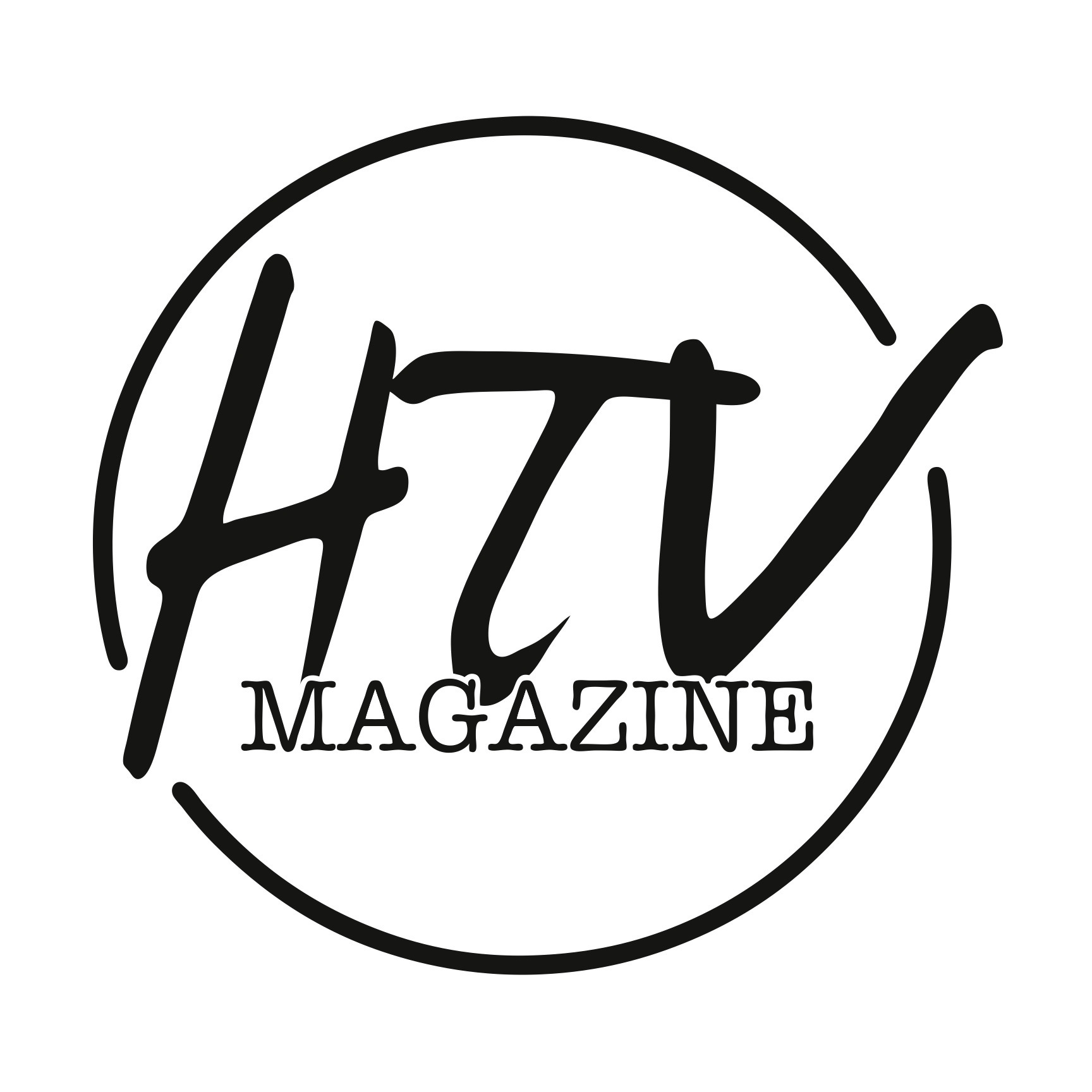 htvbuzz.com       @htvbuzz        facebook.com/htvmagazineChatroom:  Kyle Laursen This story lacks something most stories include.  What (or who) is missing?2.  How did Kyle explain his philosophy in life?3.  There was no sadness or “poor me” attitude from Kyle.  How does that make him an even better character for this profile?4.  What effects were used by the editor to make the story more visual?5.  This regular segment started in 2003 on HTV and still shows up now and then.  What do you think the challenges of producing it are considering it is a one-interview piece?